УТВЕРЖДЕНЫ
РешениемОбщего собрания членовАссоциацииСаморегулируемая организация«Центр развития строительства»
(Протокол № 1/2017от «28» февраля 2017 г.)Председатель собрания:___________________/Яковлев В.Ю./Секретарь собрания:___________________/Амбарцумян В.В./УТВЕРЖДЕНЫСоветом АссоциацииСаморегулируемая организация«Центр развития строительства»«27» февраля 2017 г.ПРАВИЛА САМОРЕГУЛИРОВАНИЯАссоциации Саморегулируемая организация«ЦЕНТР РАЗВИТИЯ СТРОИТЕЛЬСТВА»Санкт-Петербург20171. Общие положения1.1. Под саморегулированием понимается самостоятельная и инициативная деятельность, которая осуществляется субъектами предпринимательской деятельности и содержанием которой являются разработка и утверждение стандартов и правил указанной деятельности, документов, предусмотренных статьей 55.5 Градостроительного кодекса Российской Федерации, а также контроль за соблюдением требований указанных документов.1.2. Саморегулирование в соответствии с законодательством РФ осуществляется на условиях объединения субъектов предпринимательской деятельности в саморегулируемые организации с соблюдением требований Федерального закона «О саморегулируемых организациях», Градостроительного кодекса Российской Федерации, Устава Ассоциации и внутренних документов Ассоциации.1.3. Саморегулируемые организации в области строительства, реконструкции, капитального ремонта объектов капитального строительства - некоммерческие организации, соответствующие требованиям Федерального закона «О саморегулируемых организациях», Градостроительного кодекса Российской Федерации, сведения о которых внесены в государственный реестр саморегулируемых организаций и которые основаны на членстве индивидуальных предпринимателей и (или) юридических лиц, осуществляющих строительство, реконструкцию, капитальный ремонт объектов капитального строительства.1.4. Настоящие Правила устанавливают требования к предпринимательской деятельности членов Ассоциации Саморегулируемая организация «Центр развития строительства» (далее – Ассоциация), за исключением требований, установленных законодательством Российской Федерации о техническом регулировании, основополагающие принципы осуществления саморегулирования членами Ассоциации:- устанавливают требования к осуществлению предпринимательской деятельности членов Ассоциации в части выполнения работ по строительству, реконструкции, капитальному ремонту объектов капитального строительства: выполняемых до 1 июля 2017 года работ, которые оказывают влияние на безопасность объектов капитального строительства, и выполняемых с 1 июля 2017 года работ по договорам строительного подряда согласно Градостроительному кодексу (далее – работы по строительству, реконструкции, капитальному ремонту объектов капитального строительства);- определяют принципы и правила взаимоотношений между членами Ассоциации, а также между ее членами и самой Ассоциацией;- устанавливают принципы и правила обеспечения информационной открытости деятельности членов Ассоциации, затрагивающей права и законные интересы любых лиц;- определяют общие принципы установления и применения мер ответственности в отношении членов Ассоциации за нарушение требований настоящих Правил.1.5. Настоящие Правила саморегулирования, изменения к ним утверждаются решениями Общих собраний членов Ассоциации и вступают в силу не ранее чем через десять дней после дня их принятия (с 1 июля 2017 года - не ранее чем со дня внесения сведений о них в государственный реестр саморегулируемых организаций).1.6. Устанавливаемые настоящими Правилами требования к осуществлению членами Ассоциации предпринимательской деятельности обязательны для выполнения всеми членами Ассоциации.2. Основные цели и принципы осуществления саморегулирования2.1. Основными целями Ассоциации являются:- предупреждение причинения вреда жизни или здоровью физических лиц, имуществу физических или юридических лиц, государственному или муниципальному имуществу, окружающей среде, жизни или здоровью животных и растений, объектам культурного наследия (памятникам истории и культуры) народов Российской Федерации (далее - вред) вследствие недостатков работ, которые оказывают влияние на безопасность объектов капитального строительства и выполняются членами Ассоциации;- повышение качества осуществления строительства, реконструкции, капитального ремонта объектов капитального строительства;- с 1 июля 2017 года - обеспечение исполнения членами Ассоциации обязательств по договорам строительного подряда, заключенным с использованием конкурентных способов определения поставщиков (подрядчиков, исполнителей) в соответствии с законодательством Российской Федерации о контрактной системе в сфере закупок товаров, работ, услуг для обеспечения государственных и муниципальных нужд, законодательством Российской Федерации о закупках товаров, работ, услуг отдельными видами юридических лиц, или в иных случаях по результатам торгов (конкурсов, аукционов), если в соответствии с законодательством Российской Федерации проведение торгов (конкурсов, аукционов) для заключения соответствующих договоров является обязательным (далее - с использованием конкурентных способов заключения договоров).2.2. Ассоциация должна руководствоваться следующими принципами в своей деятельности:2.2.1. осуществлять свою деятельность, основываясь на принципах порядочности, добросовестности, разумности и справедливости во взаимоотношениях со всеми участниками Ассоциации, Ассоциацией и заказчиками (потребителями) результатов работ по строительству, реконструкции, капитальному ремонту объектов капитального строительства; руководствоваться принципами презумпции добросовестности участников гражданского оборота с целью сохранения и повышения общественного доверия к субъектам предпринимательской деятельности, работающим в строительной отрасли;2.2.2. поддерживать принципы честной, добросовестной конкуренции, основанной на качестве и профессионализме выполнения работ;2.2.3. защищать законные интересы членов Ассоциации на любых уровнях, включая государственный;2.2.4. осуществлять контроль за деятельностью членов Ассоциации и адекватно применять меры дисциплинарного воздействия в соответствии с процедурами и правилами, устанавливаемыми законодательством и внутренними документами Ассоциации.2.2.5. не создавать ситуации, влекущие возникновение или создающие угрозу возникновения конфликта интересов членов Ассоциации, их работников и членов постоянно действующего коллегиального органа управления Ассоциации;2.2.6. обеспечивать информационную открытость затрагивающей права и законные интересы любых лиц деятельности членов Ассоциации в соответствии с требованиями законодательства.3. Требования к осуществлению членами Ассоциации предпринимательской деятельности3.1. В условия договоров подряда на выполнение работ по строительству, реконструкции, капитальному ремонту объектов капитального строительства, заключаемых членами Ассоциации с заказчиками (потребителями), члены Ассоциации не должны включать:3.1.1. условия, ущемляющие права потребителей по сравнению с правилами, установленными законами или иными правовыми актами;3.1.2. условия, обусловливающие приобретение одних работ, услуг или товаров, обязательным приобретением иных работ, услуг или товаров;3.1.3. условия, обусловливающие удовлетворение требований потребителей, предъявляемых в течение гарантийного срока, условиями, не связанными с недостатками работ, услуг или товаров, а также иные условия, нарушающие интересы заказчиков работ по строительству, реконструкции, капитальному ремонту объектов капитального строительства.3.2. Требования к условиям договоров строительного подряда, заключаемым членами Ассоциации с заказчиками (потребителями):3.2.1. при заключении договоров строительного подряда члены Ассоциации обязаны руководствоваться нормами законодательства Российской Федерации, в том числе требованиями параграфа 3 Главы 37 Гражданского кодекса Российской Федерации. В случае, если договор строительного подряда заключается для государственных или муниципальных нужд, члены Ассоциации обязаны также руководствоваться нормами Федерального закона от 05.04.2013 N 44-ФЗ «О контрактной системе в сфере закупок товаров, работ, услуг для обеспечения государственных и муниципальных нужд».3.2.2. по договору строительного подряда член Ассоциации обязан в установленный договором срок построить по заданию заказчика определенный объект или выполнить иные строительные работы.3.2.3. если выполнение строительных работ, предусмотренных договором строительного подряда, требует получения разрешения на строительство, то в договоре должны содержаться сведения о наличии такого разрешения, либо должно быть указано, что строительные работы могут быть начаты только после получения соответствующего разрешения на строительство.3.2.4. договором строительного подряда должно предусматриваться выполнение подрядчиком строительных работ, а также может быть предусмотрена и обязанность последнего выполнить монтажные, пусконаладочные и иные необходимые работы (услуги).3.2.5. договор строительного подряда может предусматривать обязанность подрядчика обеспечить эксплуатацию объекта строительства (своими силами или силами привлеченного исполнителя).3.2.6. договор строительного подряда должен определять состав и содержание проектной документации, на основании которой будут выполняться строительные работы, а также должен предусматривать, какая из сторон и в какой срок должна предоставить соответствующую документацию. Если проектная документация подлежит государственной экспертизе, то в договоре строительного подряда должна содержаться ссылка на обязательность получения положительного заключения государственной экспертизы.3.2.7. стоимость строительных работ, подлежащих выполнению на основании договора строительного подряда, должна определяться на основании локальной сметы, являющейся неотъемлемой частью договора.3.2.8. договор строительного подряда должен определять этапы выполнения работ, сроки выполнения и порядок оплаты строительных работ.3.2.9. в договоре подряда должен быть указан номер, дата выдачи свидетельства о допуске к выполнению строительных работ подрядчика (если  получение такого свидетельства на момент выполнения работ требовалось по Закону). Если для выполнения строительных работ не требуется (не требовалось) получение свидетельства о допуске (членство в саморегулируемой организации), то об этом указывается в договоре строительного подряда.3.2.10. договор строительного подряда должен содержать информацию о членстве подрядчика в саморегулируемой организации.3.3. Запрещено осуществление членами Ассоциации деятельности в ущерб иным субъектам предпринимательской или профессиональной деятельности, а также запрещены недобросовестная конкуренция, совершение действий, причиняющих моральный вред или ущерб потребителям товаров (работ, услуг) и иным лицам, совершение действий, причиняющих ущерб деловой репутации члена Ассоциации либо деловой репутации Ассоциации.3.4. В целях повышения размера обеспечения имущественной ответственности членов Ассоциацией может устанавливаться требование о страховании членами Ассоциации гражданской ответственности, которая может наступить в случае причинения вреда вследствие недостатков работ по строительству, реконструкции, капитальному ремонту объектов капитального строительства.Помимо установления требования о страховании членами Ассоциации гражданской ответственности, которая может наступить в случае причинения вреда вследствие недостатков выполняемых ими работ по строительству, реконструкции, капитальному ремонту объектов капитального строительства, Ассоциация вправе дополнительно осуществлять коллективное страхование гражданской ответственности своих членов в отношении тех же страховых рисков. Указанное в настоящем пункте страхование обеспечивает удовлетворение требований потерпевших лиц в случае, если для этого недостаточно страховой суммы, определенной договором страхования, заключенным отдельным членом Ассоциации.Ассоциацией может устанавливаться требование о страховании членами Ассоциации ответственности за нарушение членами Ассоциации условий договоров строительного подряда,  заключенных с использованием конкурентных способов заключения договоров.Порядок и критерии выбора страховщика для осуществления страхования в соответствии с настоящим пунктом, а также условия такого страхования определяются отдельными внутренними документами Ассоциации.По решению Совета Ассоциации может быть установлено в качестве обязательного требование о страховании членами Ассоциации иных рисков, связанных с осуществлением строительных работ, а также требование о страховании от несчастных случаев и болезней работников индивидуального предпринимателя и (или) юридического лица, являющегося членом Ассоциации.Требования к страхованию членами Ассоциации ответственности, иных рисков или жизни и здоровья своих работников, а также условия соответствующего страхования и порядок заключения договоров страхования, определяются внутренними нормативными актами, утверждаемыми Советом Ассоциации.3.5. В целях повышения качества строительно-монтажных работ, выполняемых членами Ассоциации, Советом Ассоциации в качестве обязательного может устанавливаться требование о наличии у членов сертификатов соответствия работ по строительству, реконструкции, капитальному ремонту объектов капитального строительства, сертификатов системы управления качеством таких работ, выданных при осуществлении добровольного подтверждения соответствия в определенной системе добровольной сертификации.3.6. Реклама, распространяемая исполнителями работ по строительству, реконструкции, капитальному ремонту объектов капитального строительства, должна соответствовать общим требованиям к рекламе, устанавливаемым согласно статье 5 Федерального закона от 13.03.2006 года № 38-ФЗ «О рекламе».4. Требования к исполнителям работ по строительству, реконструкции, капитальному ремонту объектов капитального строительства относительно предупреждения и разрешения конфликтных ситуаций с заказчиками работ, потребителями результатами работ4.1. Для целей настоящих Правил саморегулирования под разрешением конфликтных ситуаций понимаются действия заинтересованных лиц по определению обстоятельств, имеющих значение для установления причин возникновения аварийной ситуации, лиц, действия (или бездействие) которых повлекли наступление аварийной ситуации, вида и размера вреда, причиненного вследствие аварийной ситуации, а также способов и мер, направленных на мирное урегулирование возникшей конфликтной ситуации либо на разрешение споров в порядке, установленном законодательством Российской Федерации.Для целей настоящих Правил саморегулирования заинтересованными лицами признаются застройщик, заказчик, лицо, выполняющее инженерные изыскания, лицо, осуществляющее подготовку проектной документации, лицо, осуществляющее строительство, либо их представители, представители специализированной экспертной организации в области проектирования и строительства, саморегулируемая организация, уполномоченный орган государственной власти, на который возложены функции по установлению причин нарушения законодательства о градостроительной деятельности, лица, которым был причинен вред вследствие аварийной ситуации.Для целей настоящих Правил саморегулирования аварийной ситуацией (аварией) признаются:обрушение, разрушение, повреждение, нарушение конструктивной целостности или существенное ухудшение эксплуатационных характеристик объекта капитального строительства, здания, строения, сооружения или иного объекта, на котором членом Ассоциации проводились либо проводятся работы по строительству, реконструкции, капитальному ремонту объектов капитального строительства;причинение вреда жизни, здоровью или имуществу физического лица (в том числе жизни, здоровью или имуществу работника собственника объекта капитального строительства, концессионера, застройщика, технического заказчика, члена саморегулируемой организации, выполняющего соответствующие работы), имуществу юридического лица в процессе выполнения работ по строительству, реконструкции, капитальному ремонту объектов капитального строительства;любое иное событие, которое находится или может находиться в причинно-следственной связи с выполнением членом Ассоциации работ, если вследствие такого события причинен или потенциально может быть причинен вред жизни или здоровью физических лиц, имуществу физических или юридических лиц, государственному или муниципальному имуществу, окружающей среде, жизни или здоровью животных и растений, объектам культурного наследия (памятникам истории и культуры) народов Российской Федерации.4.2. В случае возникновения аварийной ситуации на объекте, на котором член Ассоциации выполняет или выполнял работы по строительству, реконструкции, капитальному ремонту объектов капитального строительства, член Ассоциации обязан:4.2.1. незамедлительно (не позднее одного часа с момента происшествия) в письменной форме уведомлять Ассоциацию обо всех случаях аварийных ситуаций на объектах, на которых член Ассоциации выполняет или выполнял работы, при необходимости привлечь Ассоциацию к участию в мероприятиях, связанных с урегулированием аварийной ситуации;4.2.2. следовать рекомендациям Ассоциации при совершении любых действий, связанных с урегулированием аварийной ситуации;4.2.3. подписывать акты, отчеты, протоколы, иные документы, в которых отражаются причины произошедшей аварии, круг лиц, здоровью или имуществу которых был причинен ущерб, или размер причиненного ущерба, при необходимости, совместно с представителем Ассоциации, представлять Ассоциации надлежащим образом заверенные копии подписанных членом Ассоциации документов;4.3. В целях предупреждения и оперативного разрешения конфликтных ситуаций с заказчиками, потребителями результатов работ по строительству, реконструкции, капитальному ремонту объектов капитального строительства, исполнители этих работ, являющиеся членами Ассоциации, обязаны:4.3.1. в срок не позднее 30 дней с даты получения, рассматривать письменные обращения, жалобы и требования заказчиков и потребителей по вопросам, связанным с выполнением работ по строительству, реконструкции, капитальному ремонту объектов капитального строительства, а также в 5-дневный срок уведомить Ассоциацию о получении таких жалоб и требований;4.3.2. обеспечивать объективное, всестороннее и своевременное рассмотрение обращений, жалоб и требований заказчиков и потребителей;4.3.3. по результатам рассмотрения обращений, жалоб и требований заказчиков и потребителей направлять последним мотивированный письменный ответ по существу вопросов, поставленных в обращении (жалобе, требовании);4.3.4. своевременно и в кратчайший строк принимать меры, направленные на восстановление выявленных по результатам рассмотрения обращений (жалоб, требований) нарушенных прав и законных интересов заказчиков строительных работ (потребителей).4.4. Ассоциация может оказывать содействие своим членам в части предупреждения и разрешения конфликтных ситуаций с заказчиками и потребителями результатов работ по строительству, реконструкции, капитальному ремонту объектов капитального строительства, при возникновении аварий. В том числе, для целей такого содействия членам, Ассоциация может привлекать специалистов (специализированную организацию), в том числе на основании договора об оказании услуг по содействию членам Ассоциации в предупреждении и разрешении конфликтных ситуаций с заказчиками и потребителями результатов работ.5. Ответственность за нарушение членами Ассоциации требований и положений настоящих Правил5.1. Убытки, причиненные потребителю вследствие нарушения его прав, а также возникшие вследствие нарушения иных положений настоящих Правил саморегулирования, возмещаются исполнителем работ самостоятельно, с соблюдением установленного законом порядка.5.2. Нарушение членами Ассоциации требований настоящих Правил может являться основанием для применения Ассоциацией мер дисциплинарного воздействия в отношении члена Ассоциации.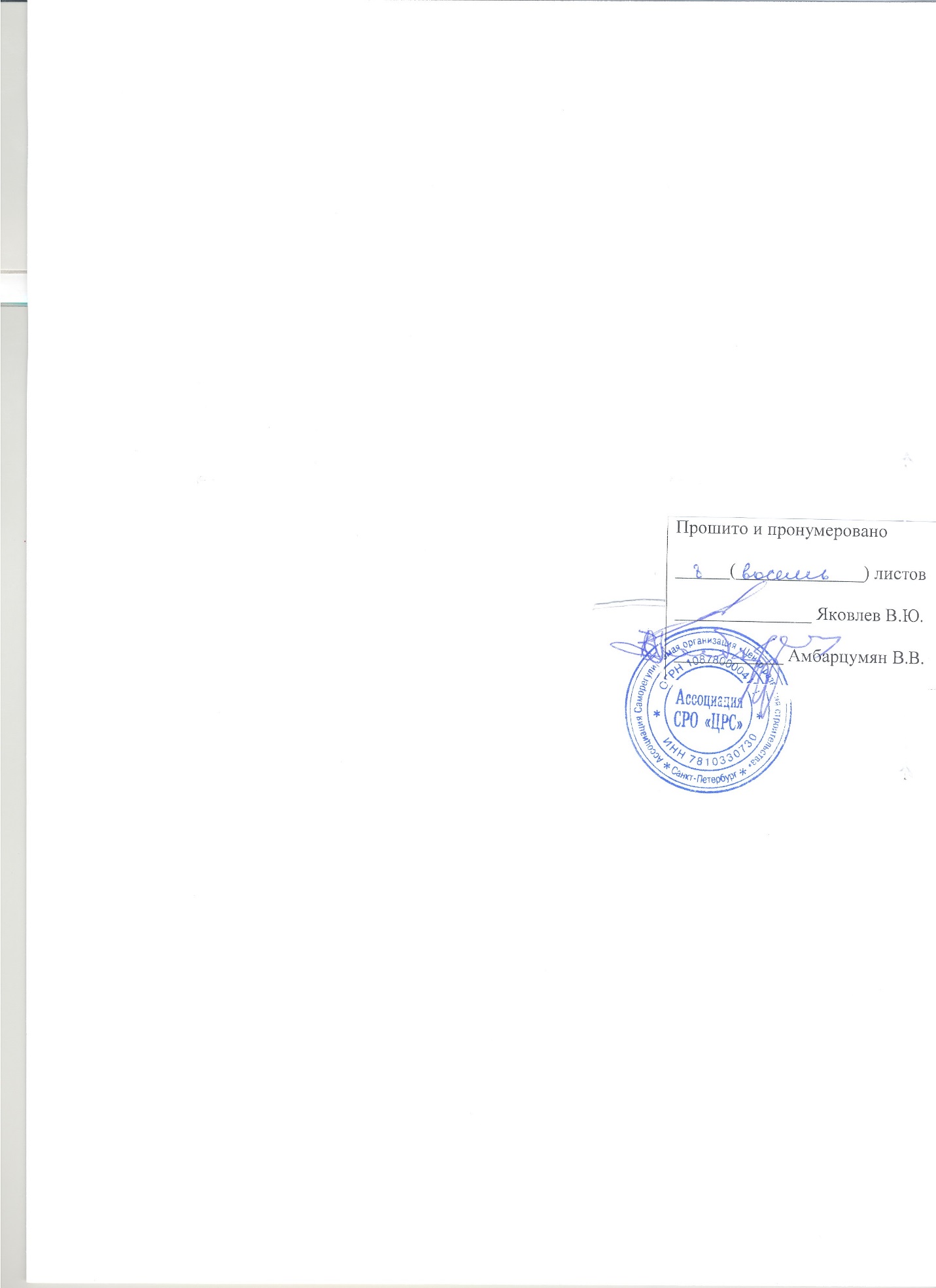 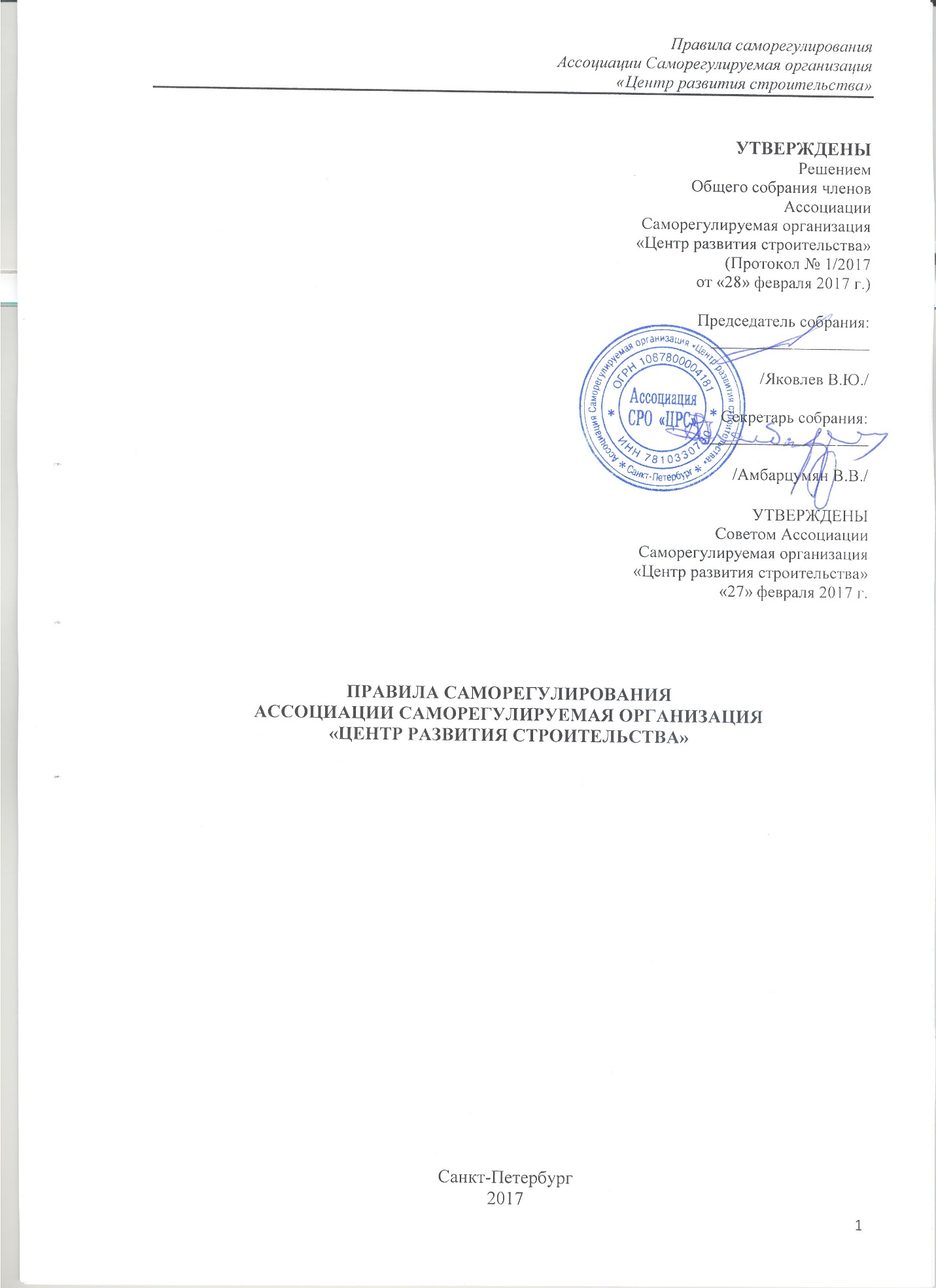 